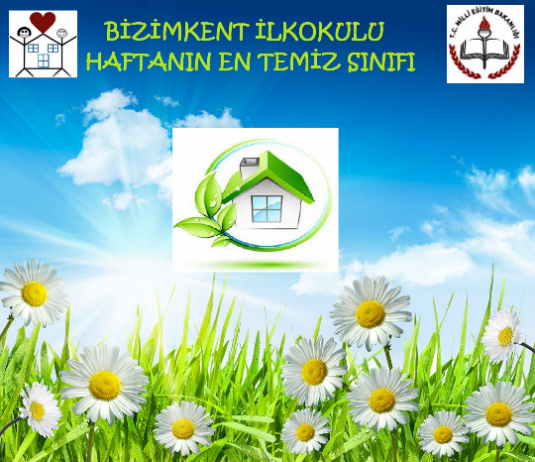 HAFTANIN EN TEMİZ SINIFI SEÇİMİGeçen sene olduğu gibi, bu sene de yıl boyunca yürütülecek olan Haftanın En Temiz Sınıfı Seçimi için, ilk toplantımızı, Çevre ve Temizlik Kulübü öğrencileriyle yaptık. Temiz sınıf seçiminde kullanacakları form ve dikkat etmeleri gereken önemli konular hakkında bilgilendirildiler. Denetlemesini yapacakları sınıflar, 2 öğrenci grup arasında dağıtılarak, her hafta en geç Perşembe günü elde ettikleri sonuçları rehberlik servisine ulaştırmaları gerektiği öğrencilerimizle paylaşıldı. En temiz seçilen ilk beş sınıftan en yüksek puanı alan 10 puan, takip eden diğer dört sınıf 5 puan alacaktır. Uygulama sonunda yıl boyunca aldıkları puanların toplamı en fazla olan sınıf, geçen sene olduğu gibi ödüllendirilecektir.Konuyla ilgili görevlendirilen öğrencilerimiz; 4-A sınıfından; Yağmur UMUT, Aden Mina TURAN4-B sınıfından; Ceren MET, Sahra ŞUŞOĞLU, 4-C sınıfından Elif Nur AYTAR, Leyla TÜRKAY, 4-D sınıfından; Ceylin BÖLAT, Asya Nisa ÖZEN, 4-E sınıfından; Meryem Azra HATAMOVA, Ecem BOZKURT,  4-F sınıfından; Doruk SERBEST, 4-G sınıfından; Cemre YILDIRIM, Aybars DOĞANAY’dır.HAFTANIN EN TEMİZ SINIFI SEÇİM KRİTERLERİYerlerin ve sıra altlarının temizliği 20 puan, Çöp kutusunun olması ve amaca uygun kullanılışı 20 puan, Sınıf dolabının düzeni ve temizliği 20 puan, Havalandırma 20 puan, Sınıf panolarının düzeni 10 puan, Sınıf sıralarının düzeni 5 puan, Tahtanın temizliği 5 puan şeklinde puanlanmaktadır.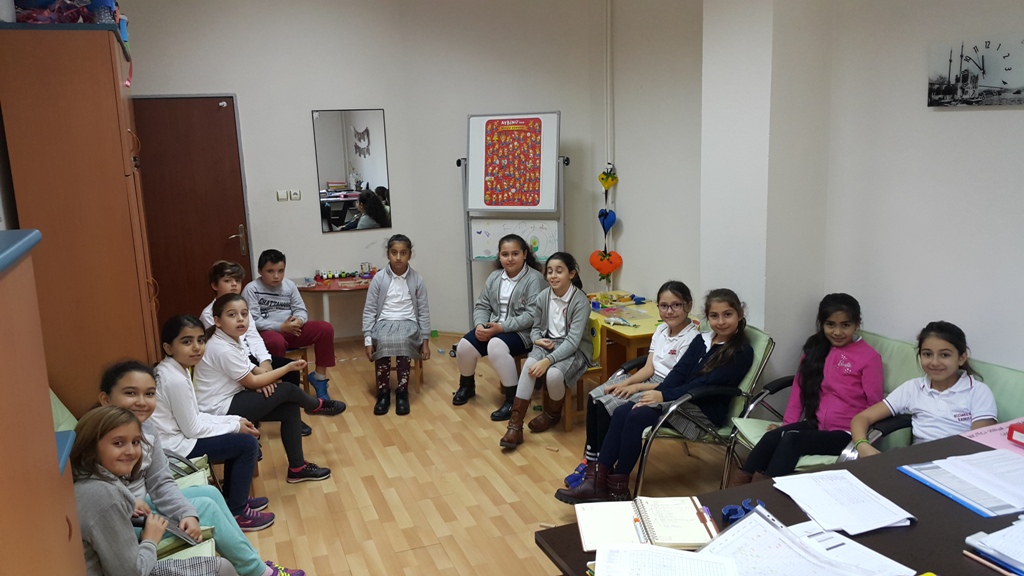 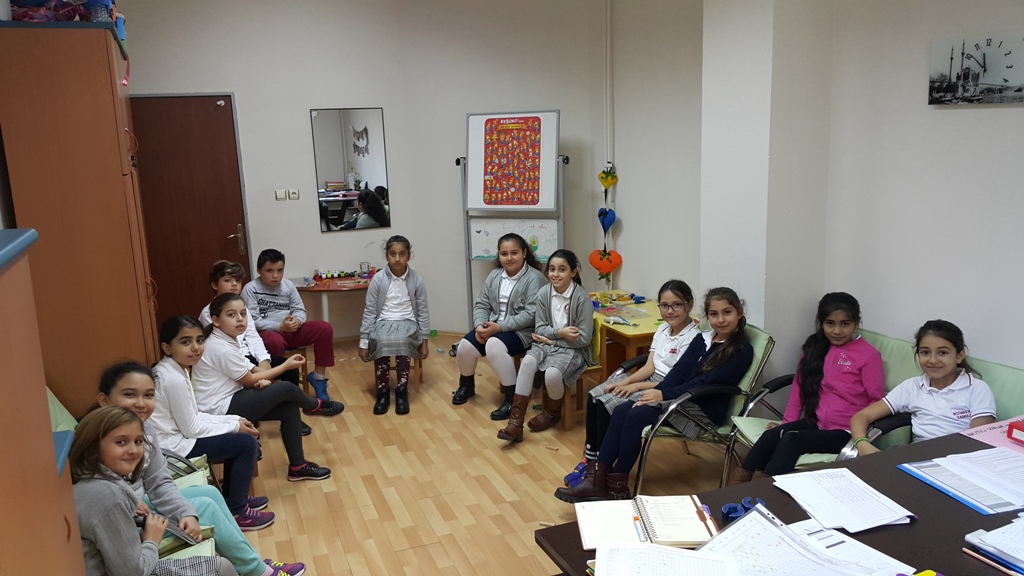 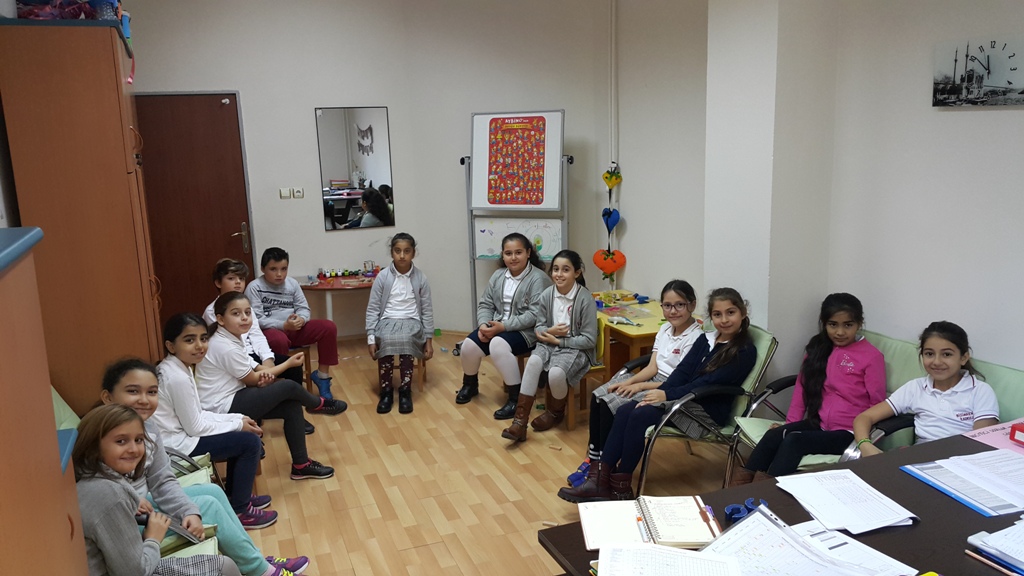 